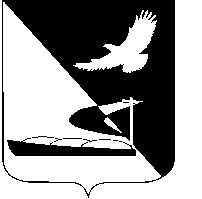 АДМИНИСТРАЦИЯ МУНИЦИПАЛЬНОГО ОБРАЗОВАНИЯ«АХТУБИНСКИЙ РАЙОН»ПОСТАНОВЛЕНИЕ09.06.2015      					                                        № 755О внесении изменений в аналитическую ведомственную целевую программу   «Повышение качества управления образовательными учреждениями, подведомственными управлению образованием администрации МО «Ахтубинский район» на 2013-2015 гг.», утвержденную постановлением  администрации МО «Ахтубинский район» от 20.08.2013 № 977     В соответствии с постановлением администрации МО «Ахтубинский район»  от 29.07.2014  № 1139 «Об утверждении порядка   разработки, утверждения,  реализации  и оценки эффективности муниципальных программ  МО «Ахтубинский район», администрация МО «Ахтубинский район»  ПОСТАНОВЛЯЕТ:1. Внести следующие изменения в аналитическую ведомственную целевую программу «Повышение качества управления образовательными учреждениями, подведомственными управлению образованием администрации МО «Ахтубинский район» на 2013-2015 гг.»,  утвержденную постановлением  администрации  МО «Ахтубинский район»  от 20.08.2013  № 977 «Об утверждении аналитической ведомственной целевой программы  «Повышение качества управления образовательными учреждениями, подведомственными управлению образованием администрации МО «Ахтубинский район» на 2013-2015 гг.» (с изменениями, внесенными постановлениями администрации МО «Ахтубинский район» от 31.12.2013   № 1723, от 31.12.2014 № 2090, от 29.05.2015 № 710):В наименовании программы и далее по тексту слова «аналитическая ведомственная целевая программа» заменить словами «ведомственная целевая программа».2. Отделу информатизации и компьютерного обслуживания администрации МО «Ахтубинский район» (Короткий В.В.) обеспечить размещение настоящего постановления в сети Интернет на официальном сайте администрации МО «Ахтубинский район» в разделе «Документы» подразделе «Документы Администрации» подразделе «Официальные документы».3. Отделу контроля и обработки информации администрации МО «Ахтубинский район» (Свиридова Л.В.) представить  информацию в газету «Ахтубинская правда» о размещении настоящего постановления в сети Интернет на официальном сайте администрации МО «Ахтубинский район» в разделе «Документы» подразделе «Документы Администрации» подразделе «Официальные документы».Глава муниципального образования                                                В.А. Ведищев